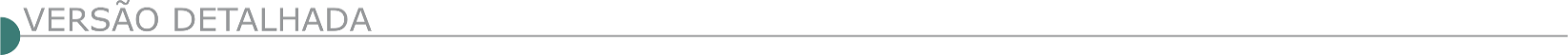 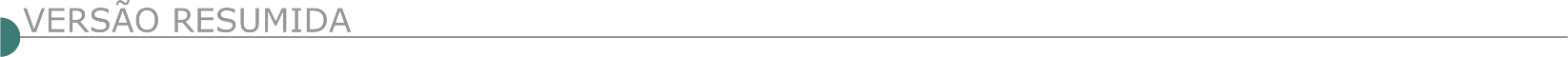 ESTADO DE MINAS GERAISBARÃO DE COCAIS PREFEITURA MUNICIPAL ABERTURA DO PROCESSO LICITATÓRIO Nº 32/2021, SEQUÊNCIA DA MODALIDADE Nº 03/2021Sendo uma Concorrência Pública do tipo menor preço global, sob regime de empreitada por preço unitário, visando a contratação de empresa para reforma do prédio do antigo Cine Rex, localizado na Praça Monsenhor Gerardo Magela Pereira, nº 254, Bairro Centro no Município de Barão de Cocais/MG, conforme detalhamentos constantes dos projetos, planilhas e demais elementos integrantes do respectivo procedimento licitatório. Protocolo dos envelopes: até 17h00min do dia 05/07/2021, na Sala 14 – Órgão Gestor de Registro de Preços. Abertura dos envelopes: 06/07/2021 às 9h00min, na Sala de reuniões das Licitações, situada no 1º andar do prédio da Prefeitura, na Avenida Getúlio Vargas nº 10, Centro. O Edital estará disponível no site do Município - www.baraodecocais.mg.gov.br – Transparência – Licitação – CO 3/2021. Gabriel Cassoli Cortelleti – Secretário Municipal de Cultura e Turismo e Douglas Aleixo Pena – Secretário Municipal de Obras e Saneamento. Barão de Cocais, 27 de maio de 2021.CAMPO BELO PREFEITURA MUNICIPAL TOMADA DE PREÇOS Nº. 002/2021 Edital de Publicação - Tomada de Preços nº. 002/2021. Objeto: Contratação de empresa para prestação de serviços de mão de obra com fornecimento de materiais em C.B.U.Q. em vias públicas urbanas e estradas vicinais de Campo Belo/MG. Abertura: 16/06/2021 às 13:00 horas. Mais informações: Rua Tiradentes, n.º 491, Centro. Tel.: (0**35) 3831- 7914. E-mail: licitacao@campobelo.mg.gov.br. CONCEIÇÃO DO RIO VERDE PREFEITURA MUNICIPAL - TOMADA DE PREÇOS Nº 00004/2021. AVISO DE LICITAÇÃO. PROCESSO LICITATÓRIO Nº 00048/2021 - TOMADA DE PREÇOS Nº 00004/2021. Refere-se a contratação de empresa de Engenharia Civil por empreitada global com fornecimento de material e mão de obra para Pavimentação em bloquetes de concreto sextavados, calçadas, drenagem pluvial, bocas de lobo simples, meio fio, sarjeta executado com extrusora, rampas de acessibilidade, placas de identificação de nome de Ruas e de sinalização horizontal nas seguintes Ruas e Avenidas: Avenida Capitão Francisco Mateus de Souza; Rua José da Costa Barros; Avenida General Eupídio Nogueira e Avenida Dr. Damon José de Siqueira no Distrito de Águas de Contendas; Rua Thereza Silveira de Castro; Rua Maria da Conceição N. Paganelli; Rua Alcina Pereira de Carvalho; Rua Benedito Graciano de Souza no Bairro Park Ipanema; Rua Eliane aparecida Tomáz; Rua José Souza Ferraz e Rua Tereza Batista André no Bairro Vale do Ipê; Rua Um no Bairro Casa Branca, conforme Contrato de Repasse nº 893904/2019 e Operação nº 1068497-97 - Programa Planejamento Urbano - Ministério do Desenvolvimento Regional, e que estará recebendo, através da Comissão Permanente de Licitação (Instituída pela Portaria nº 097/2021), o Julgamento das Propostas de Preços no dia 08/06/2021 às 14 (Quatorze) horas e 00 (Zero) minutos. Informações complementares e Edital pelo telefone: (35) 3335-1013/ 3335-1767 ou pelo e-mail: licitacoes@conceicaodorioverde.mg.gov.br. DESTERRO DE ENTRE RIOS PREFEITURA MUNICIPAL AVISO DE LICITAÇÃO PROCESSO Nº 042/2021. TOMADA DE PREÇO Nº 001/2021 Objeto: Contratação de empresa especializada para realização de obras de reforma das Escolas Municipais de comunidades rurais do Município de Desterro de Entre Rios MG, através da Comissão Permanente de Licitação, torna público, para conhecimento dos interessados, que está instaurando o processo, através do presente instrumento, nos termos da Lei 8.666/93. Realização: 14/06/2021 ás 09:00 horas. Local: sala de licitações da Prefeitura Municipal de Desterro de Entre Rios. Endereço: Rua Teófilo Andrade, n°66, centro, Desterro de Entre Rios MG, CEP: 35.494-000. Informações: (031) 3736-1515 OU 31- 98359- 7922. E-MAIL- compras@desterrodeentrerios.mg.gov.br. SITE: www.desterrodeentrerios.mg.gov.br. Prefeitura Municipal de Desterro de Entre Rios, 28 de maio de 2021. Marlon Sebastião de Lima Silva - Presidente da CPLGOVERNADOR VALADARES PREFEITURA MUNICIPAL TOMADA DE PREÇO Nº 02/2021Aviso de Licitação. O Município de Governador Valadares, Minas Gerais, através da Secretaria Municipal de Administração, torna público que realizará licitação sob a modalidade Tomada de Preço N° 002/2021 – PAC 272/2021, tipo menor preço global, cujo objeto é a contratação de empresa especializada em serviços de engenharia para reforma dos Mirantes Norte e Sul do Parque Municipal Natural do Município de Governador Valadares. Os interessados poderão obter o Edital de “Tomada de Preços”, através do site www.valadares.mg.gov.br. Informações: Rua Marechal Floriano n. 905, Centro, 3º andar, na sala da Comissão Permanente de Licitação, ou pelo e-mail cpl@valadares.mg.gov.br. Data limite para a entrega dos envelopes: 24 de junho de 2021 às 14:00. ITAÚNA SAAE - SERVIÇO AUTÔNOMO DE ÁGUA E ESGOTO CONCORRÊNCIA N.º 01/2021 SAAE ITAÚNA/MG - O Presidente da Comissão Especial de Licitação torna público que a Concorrência n.º 001/2021, com objeto visando à contratação de empresa especializada para execução das instalações elétricas da Estação de Tratamento de Esgoto – ETE de Itaúna/MG, incluindo mão de obra e materiais, conforme projetos executivos e Projeto Básico/Especificações Técnicas, com a Sessão de abertura de envelope de habilitação na data de 21/05/2021 às 08h30 na Sede do SAAE Itaúna, na Rua Nonô Ventura, 394, Bairro Lourdes, Itaúna/MG foi declarado DESERTO devido à ausência de interessados na licitação conforme consta nos autos do processo. Itaúna/MG, 21 de maio de 2021. Leonardo Lopes Dornas – Presidente da CEL.IGARATINGA PREFEITURA MUNICIPAL TOMADA DE PREÇO Nº 04/2021.Torna público a abertura do Processo Licitatório nº 67/2021 - Tomada de Preço nº 04/2021. Objeto: Contratação de empresa para construção de mata burros em estrutura metálica em estradas vicinais do Município de Igaratinga/MG. Abertura: 17 de junho de 2021, às 8h30min, dotações orçamentarias 06.01.26.782.0132.1.069.4.4.90.51.00.00.00.0 0 fichas 364 e 366 fontes 100 e 124, Secretaria Municipal de Infraestrutura, Meio Ambiente e Serviços Urbanos. O edital encontra-se no site: www.igaratinga.mg.gov.br. Mais informações pelo telefone. (37) 3246- 1134, Igaratinga, 27 de maio de 2021. Letícia Gomes Lara - Presidente da comissão de licitação.JAÍBA PREFEITURA MUNICIPAL PROCESSO Nº 037/2021, TOMADA DE PREÇO Nº 001/2021Torna público para conhecimento dos interessados que realizará no dia 15/06/2021 as 08h00min, em sua sede na Avenida João Teixeira Filho, Nº 335, Bairro Centro Comunitário – Jaíba/MG. Licitação na modalidade Tomada de Preço, do Tipo Menor preço global, tendo como objeto a Contratação de empresa especializada em obras e serviços de engenharia, para Reforma da Quadra da Escola Roque Cardoso, em atendimento ao Convenio 1491000475/2018 SEGOV/PADEM, conforme especificações constantes do Projeto Básico, Planilha de quantitativos e custos, Cronograma Físico-Financeiro, que integram o edital, disponível no site www.jaiba.mg.gov.br, esclarecimentos poderão ser obtidos no setor de Licitações de segunda a sexta-feira de 08:00 as 13:00 hs nos dias úteis Tel.: (38)3833.1590 ou e-mail: licitacoes@jaiba.mg.gov.br.  LAGOA DA PRATA/MG - SECRETARIA MUNICIPAL DE ADMINISTRAÇÃO E GOVERNO NOVA DATA DE ABERTURA, DA LICITAÇÃO NA MODALIDADE DE TOMADA DE PREÇOS Nº. 08/2021 O MUNICÍPIO DE LAGOA DA PRATA, considerando a DESERÇÃO da sessão no dia 26/05/2021, torna pública NOVA DATA DE ABERTURA, da licitação na modalidade de TOMADA DE PREÇOS nº. 08/2021, cujo objeto é: OBJETO: CONSTITUI O OBJETO DO PRESENTE INSTRUMENTO A CONTRATAÇÃO DE EMPRESA ESPECIALIZADA PARA REFORMA DA PRAÇA DO ROSÁRIO, CONFORME MEMORIAL DESCRITIVO, PROJETO BÁSICO, PLANILHA ORÇAMENTARIA E CRONOGRAMA FISICO FINANCEIRO, DE ACORDO COM OS ANEXOS QUE SÃO PARTES INTEGRANTES DESTE EDITAL. PRAZO ESTIMADO PARA EXECUÇÃO DOS SERVIÇOS: 03 (TRES) MESES. ATENDENDO A SOLICITAÇÃO DA SECRETARIA MUNICIPAL DE MEIO AMBIENTE: 03 (TRÊS) MESES. TIPO: MENOR PREÇO. Nova data de Abertura: 16/06/2021 às 8:00h. O edital poderá ser adquirido na Rua Joaquim Gomes Pereira, 825, Centro ou pelo site: www.lagoadaprata.mg.gov. MURIAÉ PREFEITURA MUNICIPAL - AVISO DE DATA DE ABERTURA DA LICITAÇÃO CONCORRÊNCIA PÚBLICA Nº 008/2021 – REQUISITANTE: SMOP Objeto: Construção de praça do Horto Florestal - Abertura da sessão de licitação marcada para o dia 30/06/2021 às 13:30 horas, na sala de reunião do Setor de Licitação, situado no Centro Administrativo “Pres. Tancredo Neves”, Av. Maestro Sansão, 236/3º - andar, Centro, Muriaé – MG – Edital disponível no site www.muriae.mg.gov.br e no Setor de Licitação - Informações através do telefone (32) 3696.3317NOVA RESENDE PREFEITURA MUNICIPAL EXTRATO DE EDITAL DE LICITAÇÃO PRC: 96/21 CONCORRÊNCIA: 05/21. OBJETO: A presente licitação tem como objeto a contratação de empresa especializada para a realização de obra de pavimentação asfáltica em C.B.U.Q., em vias do município de Nova Resende/MG, com fornecimento total de material, equipamentos e mão de obra qualificada, conforme repasse nº 1073.785-84/907127/2020/MDR/CAIXA, obedecendo as demais especificações constantes nos Anexos deste Edital, os quais passam a fazer parte do mesmo, independente de transcrição. REALIZAÇÃO: 28/06/2021, na Prefeitura Municipal de Nova Resende, na Rua Cel. Jaime Gomes, 58, centro, sendo a partir das 08h00min. O edital na íntegra será disponibilizado no site www.novaresende.mg.gov.br para conhecimento dos interessados. Dúvidas poderão ser esclarecidas através do e-mail licitacao@novaresende.mg.gov.br ou pelo telefone (35) 3562-3750. PRADOS PREFEITURA MUNICIPAL PL Nº 053/2021 TORNA PÚBLICA A DATA DE ABERTURA DO PROCESSO DE LICITAÇÃO Nº 0053/2021, TOMADA DE PREÇOS N. 003/2021 Para Contratação de uma empresa especializada por empreitada global para execução de obras de pavimentação com bloquetes sextavado, nas Ruas da Comunidade de Vitoriano Veloso, com todo fornecimento de mão de obra, materiais e equipamentos necessários, conforme características e descrições técnicas constantes deste Edital e anexos. Abertura dia 16/06/2021, às 09:00 horas. Local: sede da Prefeitura. Edital disponível no site: www.prados. mg.gov.br. Informações somente através do e-mail: licitacao@prados.mg.gov.br. Deverão ser respeitados todos os protocolos de segurança no enfrentamento ao COVID-19.RUBIM PREFEITURA MUNICIPAL - AVISO DE LICITAÇÃO TOMADA DE PREÇOS Nº 03/2021 MENOR PREÇO GLOBAL - PARA - RECAPEAMENTO ASFÁLTICO COM ASFALTO PRÉ MISTURADO A FRIO (P.M.F.) SOBRE PISO DE CALÇAMENTO COM PEDRA IRREGULAR NO TRECHO DA AV. PERIMETRAL, TRECHO DA AVENIDA MG, TRECHO DA RUA GUARANÁ, TRECHO DA RUA SÃO GERALDO E TRECHO DA RUA SÃO PAULO NO MUNICIPIO DE RUBIM-MG. DATA DE ABERTURA 15/06/2021 ÀS 08:00 HORAS. O EDITAL E SEUS ANEXOS ENCONTRAM-SE A DISPOSIÇÃO DOS INTERESSADOS NO DEPARTAMENTO DE LICITAÇÕES DO MUNICÍPIO E NO SITE OFICIAL: WWW.RUBIM.MG.GOV.BR. MAIORES INFORMAÇÕES PELO TELEFONE: (33) 3746-1034.SANTA MARGARIDA PREFEITURA MUNICIPAL - EXTRATO DE PUBLICAÇÃO TOMADA DE PREÇO 001/2021 O Município de Santa Margarida-MG. Torna público, nos termos da Lei nº 8.666/93, a realização da Licitação, Processo Licitatório nº 097/2021, Tomada de Preços nº 001/2021. Objeto: Contratação de pessoa jurídica especializada para execução de obra de calçamento em bloquete sextavado, drenagem pluvial e meio fio na Comunidade Cachoeirinha, loca- lizada no município de Santa Margarida/MG, incluindo o fornecimento de todos os materiais, equipamentos e mão de obra necessários para a satisfatória prestação dos serviços, cuja origem do recurso é o Convênio n° 9264899 - Transferência Especial – Indicação n° 58997, Parceria SIGCON n° 786/2020, com contrapartida do Município. Tipo menor preço por empreitada global. A entrega e a abertura dos envelopes será às 08:00 (oito horas), do dia 15/06/2021 (terça feira), na sala de reuni- ões da Comissão Permanente de Licitações, à Praça Cônego Arnaldo, nº 78, Centro, Santa Margarida, Estado de Minas Gerais. Informações pelo telefone (31) 3875- 1337- ou (31) 3875- 1776, também pelo e-mail: licitacao@santamargarida.mg.gov.br. SARZEDO PREFEITURA MUNICIPAL - PREGÃO PRESENCIAL 46/2021. Torna público que fará realizar licitação na modalidade Pregão Presencial nº 46/2021, Tipo MENOR PREÇO para o LOTE ÚNICO. OBJETO: “Contratação de empresa especializada para prestação de serviços de recepção, gerenciamento e destinação de resíduos sólidos domiciliares e comerciais”. Data de abertura em 14/06/2021, às 09:30 horas, Local: Sala de licitações, Rua Eduardo Cozac, nº 357 Centro – Sarzedo. Edital disponível pelo website: www.sarzedo.mg.gov.br. VERDELÂNDIA PREFEITURA MUNICIPAL - PROCESSO Nº. 000038/2.021 TOMADA DE PREÇOS Nº. 000003/2.021 O Município de Verdelândia-MG torna público aos interessados, que realizará no dia 17/06/2.021, às 09:00:00 horas, em sua sede a Avenida Renato Azeredo nº. 2.001, Centro, Prédio da Prefeitura, licitação na modalidade de Tomada de Preços do tipo menor preço global, para a contratação de empresa especializada em serviços de engenharia para a execução de obras de pavimentação de ruas com blocos sextavados no município de Verdelândia-MG, conforme especificações constantes do edital e seus anexos, o qual se encontra disponível no site: www.verdelandia.mg.gov.br, podendo também ser adquirido junto ao Departamento de Licitações e Contratos, no endereço supra, de segunda à sexta feira, sendo dia útil, no horário de 07:30 às 12:30 horas.VERMELHO NOVO PREFEITURA MUNICIPAL EXTRATO DE PROCESSO ADMINISTRATIVO DE COMPRAS Nº 053/2021 TOMADA DE PREÇOS Nº 002/2021 Objeto: Contratação de empresa especializada em obras e serviços de engenharia, para prestação de serviços na ampliação e adequação da Unidade Básica de Saúde “Sebastião Pascoal Coelho”, do município de Vermelho Novo/MG. Abertura: 17/06/2021 às 08h30min. Local: Rua Prefeito Wilson Damião, nº 48 A - Centro - Vermelho Novo/MG. Edital disponível no endereço eletrônico: www.vermelhonovo.mg.gov.br - Tel.: (33) 3351-8000. SAAE - SERVIÇO AUTÔNOMO DE ÁGUA E ESGOTO EDITAL DE LICITAÇÃO TOMADA DE PREÇOS 01/2021, PROCESSO 095/2021. Recebimento de Envelopes 01 e 02 até 09h00min dia 21/06/2021. Objeto. Seleção de propostas visando a Contratação de empresa para prestação de serviços na área de engenharia elétrica, incluindo mão-de-obra, materiais e disponibilização de equipamentos necessários para execução de serviços para execução de serviços elétricos na Estação de Tratamento de Água (ETA) na Comunidade de Santo Antônio das Posses, conforme as especificações contidas nos Anexos deste Edital, a ele vinculados. Edital disposição: No SAAE Guapé. Telefax: (35)3856-1366, http://mgfportaldatransparencia.azurewebsites.net/QuadroDeAvisos/PostIndex. ESTADO DA BAHIAPREFEITURA MUNICIPAL DE MADRE DE DEUS AVISO DE LICITAÇÃO CONCORRÊNCIA Nº 1/2021 REPETIÇÃO A Prefeitura Municipal de Madre de Deus comunica aos interessados que realizará licitação na modalidade Concorrência nº. 001/2021, dia 19/07/2021, às 09:00horas. OBJETO: CONTRATAÇÃO DE EMPRESA PARA PRESTAÇÃO DOS SERVIÇOS DE LIMPEZA PÚBLICA URBANA NAS VIAS E LOGRADOUROS PÚBLICOS NO MUNICÍPIO DE MADRE DE DEUS - BA. O certame será realizado na sala de Reuniões da Secretária Municipal de Governo - SEGOV, na Avenida Rodolfo de Queiroz Filho, Nº 55, Centro, CEP 42600-000, Madre de Deus/BA, Prédio do Centro Administrativo - Anexo A. Disponibilidade da 2ª ERRATA do Edital: estará acessível na sala de licitações, Secretária Municipal de Administração - SEAD, endereço acima, Prédio do Centro Administrativo - Anexo B, Tel.: 71 3606-0424 - RAMAL 214, das 08:30 às 13:30horas; no site https://www.indap.org.br/cad.php?redir=true&estado=Bahia&categoria=Madre+de+Deus&palavra=Prefeiturapg=buscar# ou e-mail: cpl.madre21@gmail.com da Prefeitura de Madre de Deus/BA para consulta.PREFEITURA MUNICIPAL DE MANOEL VITORINO AVISO DE LICITAÇÃO CONCORRÊNCIA Nº 1/2021CC O município de Manoel Vitorino publica a realização de Concorrência no dia 30 de junho de 2021, às 09:30h, para Construção de uma praça situada no Distrito de Catingal (48km da sede) município de Manoel Vitorino.ESTADO DO ESPÍRITO SANTOCARIACICA AVISO DE LICITAÇÃO CONCORRÊNCIA Nº 006/2021 PROCESSO 11.683/2021Objeto: contratação de empresa especializada para execução de obras de drenagem e pavimentação da malha viária na Avenida Bernardo Simmer, no Bairro Formate, no município de Cariacica/ES. Data da entrega e abertura dos envelopes: 06 de julho de 2021. Horários: Até às 13h30min (Entrega de envelopes) -14h00min (Abertura). Regime de Execução: Indireta (empreitada por preço unitário). Tipo de Licitação: Menor Preço. Secretaria de origem: Secretaria Municipal de Obras. O edital completo poderá ser obtido no endereço eletrônico www.cariacica.es.gov.br, telefone: (27) 3354-5814. Valor máximo estimado para o certame: R$ 3.258.407,37 (três milhões, duzentos e cinquenta e oito mil, quatrocentos e sete reais e trinta e sete centavos).ESTADO DE GOIÁS E DISTRITO FEDERALDNIT - SUPERINTENDÊNCIA REGIONAL EM GOIÁS E DISTRITO FEDERAL - AVISO DE LICITAÇÃO PREGÃO ELETRÔNICO Nº 168/2021 - UASG 393011 Nº PROCESSO: 50612002481202010.Objeto: Contratação de empresa para Execução dos Serviços de Conservação e Manutenção das Rodovias Federais BR-251/GO e BR-2 5 1 / D F, com vistas a execução de Plano de Trabalho e Orçamento - P.A.T.O., sob a coordenação da Superintendência Regional DNIT-GO/DF, conforme condições, quantidades e exigências estabelecidas neste Edital e seus anexos. Total de Itens Licitados: 1. Edital: 31/05/2021 das 08h30 às 12h00 e das 13h30 às 17h00. Endereço: Av. 24 de Outubro, 311 Setor Dos Funcionários, - Goiânia/GO ou https://www.gov.br/compras/edital/393011-5-00168-2021. Entrega das Propostas: a partir de 31/05/2021 às 08h30 no site www.gov.br/compras. Abertura das Propostas: 15/06/2021 às 09h00 no site www.gov.br/compras. Informações Gerais: O Edital e demais informações poderão ser obtidos por meio dos sítios http://www1.dnit.gov.br/editais/consulta/editais2.asp e/ou www.gov.br/compras. ESTADO DO MARANHÃOSECRETARIA DE ESTADO DE INFRAESTRUTURA AVISO DE LICITAÇÃO CONCORRÊNCIA Nº 3/2021 - CSL/SINFRA PROCESSO ADMINISTRATIVO Nº 80372/2021- SINFRA A Comissão Setorial de Licitação - CSL da Secretaria de Estado de Infraestrutura - SINFRA realizará às 10:00 horas do dia 05 de julho de 2021, no seu Auditório, no Centro Administrativo do Estado do Maranhão, no Edifício Clodomir Millet - 1º Andar, na Avenida Jerônimo de Albuquerque, s/nº, Calhau, nesta Capital, licitação na modalidade CONCORRÊNCIA, do tipo MENOR PREÇO, objetivando CONTRATAÇÃO DE EMPRESA ESPECIALIZADA PARA REALIZAÇÃO DE OBRAS DE CONSTRUÇÃO DA PONTE RODOVIÁRIA URBANA SOBRE O RIO PREGUIÇAS, COM EXTENSÃO DE 240,82 METROS, NO MUNICÍPIO DE BARREIRINHAS-MA, na forma da Lei nº. 8.666/1993. Este Edital está à disposição dos interessados no site http://www.sinfra.ma.gov.br/pregoes-online/ e seus anexos na Comissão Setorial de Licitação - CSL/SINFRA, em sua sede localizada no Centro Administrativo do Estado do Maranhão, no Edifício Clodomir Millet - 1º Andar, na Avenida Jerônimo de Albuquerque, s/nº, Calhau, São Luís/Maranhão, de segunda a sexta-feira, no horário das 14:00 às 18:00 horas, onde poderão ser consultados e obtidos gratuitamente mediante a apresentação de mídia eletrônica (pen drive, CD, DVD ou outro). As empresas que adquirirem o Ed i t a l mediante "download" na página da SINFRA e tiverem interesse em participar desta licitação, deverão, obrigatoriamente, retirar os anexos do Edital no endereço e nas condições supracitadas, em virtude da existência de limite de carregamento de arquivos (UPLOAD). Esclarecimentos adicionais pelo telefone (98) 3218-8015 ou pelo e-mail licitacao.sinfra@gmail.com. ESTADO DO RIO DE JANEIROSERVIÇO SOCIAL DA INDÚSTRIA - DEPARTAMENTO REGIONAL DO RIO DE JANEIRO AVISO DE LICITAÇÃO CONCORRÊNCIA SESI Nº 3/2021Objeto: Contratação de empresa para prestação de serviço de Obra de Implantação do Anexo II da Casa Firjan e restauração de edificação preservada, incluindo fornecimento de material e mão de obra nas dependências da Unidade Firjan SESI Botafogo. Data de abertura: 16/06/2021 às 14h00min. Retirada do edital: https://portaldecompras.firjan.com.br. ESTADO DO RIO GRANDE DO SULESTADO DO RIO GRANDE DO SUL - AVISO DE LICITAÇÃO CONCORRENCIA PUBLICA Nº 14/2021 O Prefeito Municipal de Viamão comunica que será realizada concorrência publica para contratação de empresa (s) para construção de escolas infantis nos bairros São Tome e Planalto, que ocorrera dia 07/07/2021, as 14h, conforme Edital 100/2021, a disposição no portal da transparência no site www.viamao.rs.gov.br. AVISO DE LICITAÇÃO CONCORRENCIA PUBLICA Nº 12/2021 O Prefeito Municipal de Viamão comunica que será realizada concorrência publica para contratação de empresa (s) para construção de escolas infantis nos bairros Martinica e Recanto da Lagoa, que ocorrera dia 02/07/2021, as 14h, conforme Ed i t a l 99/2021, a disposição no portal da transparência no site www.viamao.rs.gov.br. AVISO DE LICITAÇÃO CONCORRENCIA PUBLICA Nº 13/2021 O Prefeito Municipal de Viamão comunica que será realizada concorrência publica para contratação de empresa(s) para construção de escolas infantis nos bairros Itapuã e Gaúcha, que ocorrera dia 05/07/2021, as 14h, conforme Edital 101/2021, a disposição no portal da transparência no site www.viamao.rs.gov.br. ESTADO DE SANTA CATARINADNIT - SUPERINTENDÊNCIA REGIONAL EM SANTA CATARINA AVISO DE LICITAÇÃO RDC ELETRÔNICO Nº 510/2020 - UASG 393013 Nº Processo: 50616003213201941. Objeto: Contratação Integrada de empresas para Elaboração dos Projetos Básico e Executivo de Engenharia e Execução dos Serviços de Construção da Interseção em Dois Níveis no km 140 da Rodovia BR 470/SC, em Rio do Sul.. Total de Itens Licitados: 1. Edital: 31/05/2021 das 08h00 às 12h00 e das 13h00 às 17h00. Endereço: Rua Álvaro Millen da Silveira, 104 - Bloco 2, Centro - Florianópolis/SC ou https://www.gov.br/compras/edital/393013-99-00510-2020. Entrega das Propostas: a partir de 31/05/2021 às 08h00 no site www.gov.br/compras/pt-br/. Abertura das Propostas: 29/06/2021 às 09h00 no site www.gov.br/compras/pt-br/. ESTADO DE SÃO PAULOPREFEITURA MUNICIPAL DA ESTÂNCIA TURÍSTICA DE AVARÉ - AVISO DE LICITAÇÃO CONCORRÊNCIA PÚBLICA Nº 11/2021 Processo Nº 226/2021 Objeto: Contratação de empresa para fornecimento de materiais, máquinas, equipamentos e mão-de-obra para execução de recuperação asfáltica em diversas ruas do Bairro Brabância, trecho II, Avaré/SP. Data de Encerramento: 30 de junho de 2021 às 09:30, Dep. Licitação. Data de abertura: 30 de junho de 2021 às 10:00. Informações: Dep. Licitação - Praça Juca Novaes, nº 1.169, Fone/Fax (14) 3711-2500 Ramal 229 - www.avare.sp.gov.br. 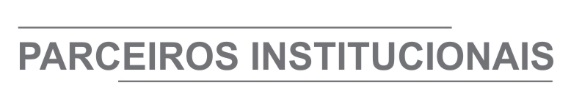 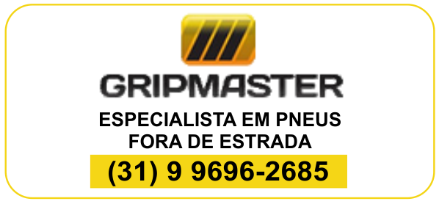 ÓRGÃO LICITANTE: COPASA-MGÓRGÃO LICITANTE: COPASA-MGÓRGÃO LICITANTE: COPASA-MGEDITAL: Nº CPLI. 1120210101EDITAL: Nº CPLI. 1120210101Endereço: Rua Carangola, 606, térreo, bairro Santo Antônio, Belo Horizonte/MG.Informações: Telefone: (31) 3250-1618/1619. Fax: (31) 3250-1670/1317. E-mail: cpli@copasa.com.br. Endereço: Rua Carangola, 606, térreo, bairro Santo Antônio, Belo Horizonte/MG.Informações: Telefone: (31) 3250-1618/1619. Fax: (31) 3250-1670/1317. E-mail: cpli@copasa.com.br. Endereço: Rua Carangola, 606, térreo, bairro Santo Antônio, Belo Horizonte/MG.Informações: Telefone: (31) 3250-1618/1619. Fax: (31) 3250-1670/1317. E-mail: cpli@copasa.com.br. Endereço: Rua Carangola, 606, térreo, bairro Santo Antônio, Belo Horizonte/MG.Informações: Telefone: (31) 3250-1618/1619. Fax: (31) 3250-1670/1317. E-mail: cpli@copasa.com.br. Endereço: Rua Carangola, 606, térreo, bairro Santo Antônio, Belo Horizonte/MG.Informações: Telefone: (31) 3250-1618/1619. Fax: (31) 3250-1670/1317. E-mail: cpli@copasa.com.br. OBJETO: EXECUÇÃO, COM FORNECIMENTO PARCIAL DE MATERIAIS, DAS OBRAS E SERVIÇOS DE CRESCIMENTO VEGETATIVO, MANUTENÇÃO, MELHORIAS OPERACIONAIS DE ESGOTO EM LIGAÇÕES PREDIAIS, REDES COLETORAS E INTERCEPTORAS MENORES QUE DN 400, NA ÁREA DE ABRANGÊNCIA DA GERÊNCIA REGIONAL METROPOLITANA LESTE – GRML, INCLUINDO VILAS E FAVELAS.OBJETO: EXECUÇÃO, COM FORNECIMENTO PARCIAL DE MATERIAIS, DAS OBRAS E SERVIÇOS DE CRESCIMENTO VEGETATIVO, MANUTENÇÃO, MELHORIAS OPERACIONAIS DE ESGOTO EM LIGAÇÕES PREDIAIS, REDES COLETORAS E INTERCEPTORAS MENORES QUE DN 400, NA ÁREA DE ABRANGÊNCIA DA GERÊNCIA REGIONAL METROPOLITANA LESTE – GRML, INCLUINDO VILAS E FAVELAS.OBJETO: EXECUÇÃO, COM FORNECIMENTO PARCIAL DE MATERIAIS, DAS OBRAS E SERVIÇOS DE CRESCIMENTO VEGETATIVO, MANUTENÇÃO, MELHORIAS OPERACIONAIS DE ESGOTO EM LIGAÇÕES PREDIAIS, REDES COLETORAS E INTERCEPTORAS MENORES QUE DN 400, NA ÁREA DE ABRANGÊNCIA DA GERÊNCIA REGIONAL METROPOLITANA LESTE – GRML, INCLUINDO VILAS E FAVELAS.DATAS: Entrega: 23/06/2021 às 08:30 Abertura: 23/06/2021 às 08:30 Prazo de execução: 20 meses.DATAS: Entrega: 23/06/2021 às 08:30 Abertura: 23/06/2021 às 08:30 Prazo de execução: 20 meses.VALORESVALORESVALORESVALORESVALORESValor Estimado da ObraCapital Social Igual ou SuperiorGarantia de PropostaGarantia de PropostaValor do EditalR$ 31.275.947,97R$ -R$ -R$ -R$ -CAPACIDADE TÉCNICA:  a) Rede de esgoto ou pluvial com diâmetro igual ou superior a 150 (cento e cinquenta) mm;b) Ligação predial de esgoto;c) Manutenção de rede de esgoto;d) Manutenção de ligação predial de esgoto.CAPACIDADE TÉCNICA:  a) Rede de esgoto ou pluvial com diâmetro igual ou superior a 150 (cento e cinquenta) mm;b) Ligação predial de esgoto;c) Manutenção de rede de esgoto;d) Manutenção de ligação predial de esgoto.CAPACIDADE TÉCNICA:  a) Rede de esgoto ou pluvial com diâmetro igual ou superior a 150 (cento e cinquenta) mm;b) Ligação predial de esgoto;c) Manutenção de rede de esgoto;d) Manutenção de ligação predial de esgoto.CAPACIDADE TÉCNICA:  a) Rede de esgoto ou pluvial com diâmetro igual ou superior a 150 (cento e cinquenta) mm;b) Ligação predial de esgoto;c) Manutenção de rede de esgoto;d) Manutenção de ligação predial de esgoto.CAPACIDADE TÉCNICA:  a) Rede de esgoto ou pluvial com diâmetro igual ou superior a 150 (cento e cinquenta) mm;b) Ligação predial de esgoto;c) Manutenção de rede de esgoto;d) Manutenção de ligação predial de esgoto.CAPACIDADE OPERACIONAL:  a) Rede de esgoto ou pluvial com diâmetro igual ou superior a 150 (cento e cinquenta) mm e com extensão igual ou superior a 6.600 (nove mil e seiscentos) m;b) Ligação predial de esgoto com quantidade igual ou superior a 1.600 (um mil e seiscentos) uni;c) Manutenção de rede de esgoto em pista e/ou passeio, com qualquer profundidade, com quantidade igual ou superior a 6.800(seis mil e oitocentos) m;d) Manutenção de ligação predial de esgoto em pista e/ou passeio, com quantidade igual ou superior a 2.700 (dois mil e setecentos) e/ou manutenção de rede de esgoto em pista e/ou passeio, com qualquer profundidade, com quantidade igual ou superior a 2.700 (dois mil e setecentos) m;e) Pavimento Asfáltico (CBUQ e/ou PMF), com quantidade igual ou superior a 15.700 (quinze mil e setecentos) m²;f) Manutenção de poço luminar de qualquer tipo e profundidade, com quantidade igual ou superior a 900 (novecentas) uni;g) Limpeza ou desobstrução de redes coletoras, com utilização de equipamento de hidrojateamento de alta pressão e/ou equipamento combinado de jato/vácuo de alta pressão, com quantidade igual ou superior a 7.500 (sete mil quinhentas) horas.CAPACIDADE OPERACIONAL:  a) Rede de esgoto ou pluvial com diâmetro igual ou superior a 150 (cento e cinquenta) mm e com extensão igual ou superior a 6.600 (nove mil e seiscentos) m;b) Ligação predial de esgoto com quantidade igual ou superior a 1.600 (um mil e seiscentos) uni;c) Manutenção de rede de esgoto em pista e/ou passeio, com qualquer profundidade, com quantidade igual ou superior a 6.800(seis mil e oitocentos) m;d) Manutenção de ligação predial de esgoto em pista e/ou passeio, com quantidade igual ou superior a 2.700 (dois mil e setecentos) e/ou manutenção de rede de esgoto em pista e/ou passeio, com qualquer profundidade, com quantidade igual ou superior a 2.700 (dois mil e setecentos) m;e) Pavimento Asfáltico (CBUQ e/ou PMF), com quantidade igual ou superior a 15.700 (quinze mil e setecentos) m²;f) Manutenção de poço luminar de qualquer tipo e profundidade, com quantidade igual ou superior a 900 (novecentas) uni;g) Limpeza ou desobstrução de redes coletoras, com utilização de equipamento de hidrojateamento de alta pressão e/ou equipamento combinado de jato/vácuo de alta pressão, com quantidade igual ou superior a 7.500 (sete mil quinhentas) horas.CAPACIDADE OPERACIONAL:  a) Rede de esgoto ou pluvial com diâmetro igual ou superior a 150 (cento e cinquenta) mm e com extensão igual ou superior a 6.600 (nove mil e seiscentos) m;b) Ligação predial de esgoto com quantidade igual ou superior a 1.600 (um mil e seiscentos) uni;c) Manutenção de rede de esgoto em pista e/ou passeio, com qualquer profundidade, com quantidade igual ou superior a 6.800(seis mil e oitocentos) m;d) Manutenção de ligação predial de esgoto em pista e/ou passeio, com quantidade igual ou superior a 2.700 (dois mil e setecentos) e/ou manutenção de rede de esgoto em pista e/ou passeio, com qualquer profundidade, com quantidade igual ou superior a 2.700 (dois mil e setecentos) m;e) Pavimento Asfáltico (CBUQ e/ou PMF), com quantidade igual ou superior a 15.700 (quinze mil e setecentos) m²;f) Manutenção de poço luminar de qualquer tipo e profundidade, com quantidade igual ou superior a 900 (novecentas) uni;g) Limpeza ou desobstrução de redes coletoras, com utilização de equipamento de hidrojateamento de alta pressão e/ou equipamento combinado de jato/vácuo de alta pressão, com quantidade igual ou superior a 7.500 (sete mil quinhentas) horas.CAPACIDADE OPERACIONAL:  a) Rede de esgoto ou pluvial com diâmetro igual ou superior a 150 (cento e cinquenta) mm e com extensão igual ou superior a 6.600 (nove mil e seiscentos) m;b) Ligação predial de esgoto com quantidade igual ou superior a 1.600 (um mil e seiscentos) uni;c) Manutenção de rede de esgoto em pista e/ou passeio, com qualquer profundidade, com quantidade igual ou superior a 6.800(seis mil e oitocentos) m;d) Manutenção de ligação predial de esgoto em pista e/ou passeio, com quantidade igual ou superior a 2.700 (dois mil e setecentos) e/ou manutenção de rede de esgoto em pista e/ou passeio, com qualquer profundidade, com quantidade igual ou superior a 2.700 (dois mil e setecentos) m;e) Pavimento Asfáltico (CBUQ e/ou PMF), com quantidade igual ou superior a 15.700 (quinze mil e setecentos) m²;f) Manutenção de poço luminar de qualquer tipo e profundidade, com quantidade igual ou superior a 900 (novecentas) uni;g) Limpeza ou desobstrução de redes coletoras, com utilização de equipamento de hidrojateamento de alta pressão e/ou equipamento combinado de jato/vácuo de alta pressão, com quantidade igual ou superior a 7.500 (sete mil quinhentas) horas.CAPACIDADE OPERACIONAL:  a) Rede de esgoto ou pluvial com diâmetro igual ou superior a 150 (cento e cinquenta) mm e com extensão igual ou superior a 6.600 (nove mil e seiscentos) m;b) Ligação predial de esgoto com quantidade igual ou superior a 1.600 (um mil e seiscentos) uni;c) Manutenção de rede de esgoto em pista e/ou passeio, com qualquer profundidade, com quantidade igual ou superior a 6.800(seis mil e oitocentos) m;d) Manutenção de ligação predial de esgoto em pista e/ou passeio, com quantidade igual ou superior a 2.700 (dois mil e setecentos) e/ou manutenção de rede de esgoto em pista e/ou passeio, com qualquer profundidade, com quantidade igual ou superior a 2.700 (dois mil e setecentos) m;e) Pavimento Asfáltico (CBUQ e/ou PMF), com quantidade igual ou superior a 15.700 (quinze mil e setecentos) m²;f) Manutenção de poço luminar de qualquer tipo e profundidade, com quantidade igual ou superior a 900 (novecentas) uni;g) Limpeza ou desobstrução de redes coletoras, com utilização de equipamento de hidrojateamento de alta pressão e/ou equipamento combinado de jato/vácuo de alta pressão, com quantidade igual ou superior a 7.500 (sete mil quinhentas) horas.ÍNDICES ECONÔMICOS: conforme edital.ÍNDICES ECONÔMICOS: conforme edital.ÍNDICES ECONÔMICOS: conforme edital.ÍNDICES ECONÔMICOS: conforme edital.ÍNDICES ECONÔMICOS: conforme edital.OBSERVAÇÕES: As interessadas poderão designar engenheiro ou Arquiteto para efetuar visita técnica, para conhecimento das obras e serviços a serem executados. Para acompanhamento da visita técnica, fornecimento de informações e prestação de esclarecimentos porventura solicitados pelos interessados, estará disponível, o Sr. Kenny Maurício Rosa ou outro empregado da COPASA MG, do dia 31 de maio de 2021 ao dia 22 de junho de 2021. O agendamento da visita poderá ser feito pelo e-mail: kenny.rosa@copasa.com.br ou pelo telefone 31 3674- 2941. A visita será realizada na Rua Álvaro Teixeira da Costa, nr: 333, Bairro Camelos, Cidade Santa Luzia / MG.Clique aqui para obter informações do edital. OBSERVAÇÕES: As interessadas poderão designar engenheiro ou Arquiteto para efetuar visita técnica, para conhecimento das obras e serviços a serem executados. Para acompanhamento da visita técnica, fornecimento de informações e prestação de esclarecimentos porventura solicitados pelos interessados, estará disponível, o Sr. Kenny Maurício Rosa ou outro empregado da COPASA MG, do dia 31 de maio de 2021 ao dia 22 de junho de 2021. O agendamento da visita poderá ser feito pelo e-mail: kenny.rosa@copasa.com.br ou pelo telefone 31 3674- 2941. A visita será realizada na Rua Álvaro Teixeira da Costa, nr: 333, Bairro Camelos, Cidade Santa Luzia / MG.Clique aqui para obter informações do edital. OBSERVAÇÕES: As interessadas poderão designar engenheiro ou Arquiteto para efetuar visita técnica, para conhecimento das obras e serviços a serem executados. Para acompanhamento da visita técnica, fornecimento de informações e prestação de esclarecimentos porventura solicitados pelos interessados, estará disponível, o Sr. Kenny Maurício Rosa ou outro empregado da COPASA MG, do dia 31 de maio de 2021 ao dia 22 de junho de 2021. O agendamento da visita poderá ser feito pelo e-mail: kenny.rosa@copasa.com.br ou pelo telefone 31 3674- 2941. A visita será realizada na Rua Álvaro Teixeira da Costa, nr: 333, Bairro Camelos, Cidade Santa Luzia / MG.Clique aqui para obter informações do edital. OBSERVAÇÕES: As interessadas poderão designar engenheiro ou Arquiteto para efetuar visita técnica, para conhecimento das obras e serviços a serem executados. Para acompanhamento da visita técnica, fornecimento de informações e prestação de esclarecimentos porventura solicitados pelos interessados, estará disponível, o Sr. Kenny Maurício Rosa ou outro empregado da COPASA MG, do dia 31 de maio de 2021 ao dia 22 de junho de 2021. O agendamento da visita poderá ser feito pelo e-mail: kenny.rosa@copasa.com.br ou pelo telefone 31 3674- 2941. A visita será realizada na Rua Álvaro Teixeira da Costa, nr: 333, Bairro Camelos, Cidade Santa Luzia / MG.Clique aqui para obter informações do edital. OBSERVAÇÕES: As interessadas poderão designar engenheiro ou Arquiteto para efetuar visita técnica, para conhecimento das obras e serviços a serem executados. Para acompanhamento da visita técnica, fornecimento de informações e prestação de esclarecimentos porventura solicitados pelos interessados, estará disponível, o Sr. Kenny Maurício Rosa ou outro empregado da COPASA MG, do dia 31 de maio de 2021 ao dia 22 de junho de 2021. O agendamento da visita poderá ser feito pelo e-mail: kenny.rosa@copasa.com.br ou pelo telefone 31 3674- 2941. A visita será realizada na Rua Álvaro Teixeira da Costa, nr: 333, Bairro Camelos, Cidade Santa Luzia / MG.Clique aqui para obter informações do edital. ÓRGÃO LICITANTE: COPASA-MGÓRGÃO LICITANTE: COPASA-MGÓRGÃO LICITANTE: COPASA-MGEDITAL: Nº CPLI. 1120210102EDITAL: Nº CPLI. 1120210102Endereço: Rua Carangola, 606, térreo, bairro Santo Antônio, Belo Horizonte/MG.Informações: Telefone: (31) 3250-1618/1619. Fax: (31) 3250-1670/1317. E-mail: cpli@copasa.com.br. Endereço: Rua Carangola, 606, térreo, bairro Santo Antônio, Belo Horizonte/MG.Informações: Telefone: (31) 3250-1618/1619. Fax: (31) 3250-1670/1317. E-mail: cpli@copasa.com.br. Endereço: Rua Carangola, 606, térreo, bairro Santo Antônio, Belo Horizonte/MG.Informações: Telefone: (31) 3250-1618/1619. Fax: (31) 3250-1670/1317. E-mail: cpli@copasa.com.br. Endereço: Rua Carangola, 606, térreo, bairro Santo Antônio, Belo Horizonte/MG.Informações: Telefone: (31) 3250-1618/1619. Fax: (31) 3250-1670/1317. E-mail: cpli@copasa.com.br. Endereço: Rua Carangola, 606, térreo, bairro Santo Antônio, Belo Horizonte/MG.Informações: Telefone: (31) 3250-1618/1619. Fax: (31) 3250-1670/1317. E-mail: cpli@copasa.com.br. OBJETO: EXECUÇÃO, COM FORNECIMENTO PARCIAL DE MATERIAIS, DAS OBRAS E SERVIÇOS CONTINUADOS DE CRESCIMENTO VEGETATIVO E MANUTENÇÃO EM REDES E LIGAÇÕES PREDIAIS DE ÁGUA, BEM COMO DE MELHORIAS OPERACIONAIS E MANUTENÇÃO DE UNIDADES DE ÁGUA, NO ÂMBITO DA GERÊNCIA REGIONAL DE IPATINGA, INCLUINDO OS MUNICÍPIOS, VILAS E FAVELAS.OBJETO: EXECUÇÃO, COM FORNECIMENTO PARCIAL DE MATERIAIS, DAS OBRAS E SERVIÇOS CONTINUADOS DE CRESCIMENTO VEGETATIVO E MANUTENÇÃO EM REDES E LIGAÇÕES PREDIAIS DE ÁGUA, BEM COMO DE MELHORIAS OPERACIONAIS E MANUTENÇÃO DE UNIDADES DE ÁGUA, NO ÂMBITO DA GERÊNCIA REGIONAL DE IPATINGA, INCLUINDO OS MUNICÍPIOS, VILAS E FAVELAS.OBJETO: EXECUÇÃO, COM FORNECIMENTO PARCIAL DE MATERIAIS, DAS OBRAS E SERVIÇOS CONTINUADOS DE CRESCIMENTO VEGETATIVO E MANUTENÇÃO EM REDES E LIGAÇÕES PREDIAIS DE ÁGUA, BEM COMO DE MELHORIAS OPERACIONAIS E MANUTENÇÃO DE UNIDADES DE ÁGUA, NO ÂMBITO DA GERÊNCIA REGIONAL DE IPATINGA, INCLUINDO OS MUNICÍPIOS, VILAS E FAVELAS.DATAS: Entrega: 23/06/2021 às 14:30 Abertura: 23/06/2021 às 14:30 Prazo de execução: conforme edital.DATAS: Entrega: 23/06/2021 às 14:30 Abertura: 23/06/2021 às 14:30 Prazo de execução: conforme edital.VALORESVALORESVALORESVALORESVALORESValor Estimado da ObraCapital Social Igual ou SuperiorGarantia de PropostaGarantia de PropostaValor do EditalR$ 22.817.557,70R$ -R$ -R$ -R$ -CAPACIDADE TÉCNICA:  a) Tubulação com diâmetro igual ou superior a 50 (cinquenta) mm; b) Ligação predial de água; c) Correção de vazamento de água ou construção de rede de água. CAPACIDADE TÉCNICA:  a) Tubulação com diâmetro igual ou superior a 50 (cinquenta) mm; b) Ligação predial de água; c) Correção de vazamento de água ou construção de rede de água. CAPACIDADE TÉCNICA:  a) Tubulação com diâmetro igual ou superior a 50 (cinquenta) mm; b) Ligação predial de água; c) Correção de vazamento de água ou construção de rede de água. CAPACIDADE TÉCNICA:  a) Tubulação com diâmetro igual ou superior a 50 (cinquenta) mm; b) Ligação predial de água; c) Correção de vazamento de água ou construção de rede de água. CAPACIDADE TÉCNICA:  a) Tubulação com diâmetro igual ou superior a 50 (cinquenta) mm; b) Ligação predial de água; c) Correção de vazamento de água ou construção de rede de água. CAPACIDADE OPERACIONAL:  a) Tubulação com diâmetro igual ou superior a 50 (cinquenta) mm e com extensão igual ou superior a 3.100 (três mil e cem) m; b) Tubulação em PVC e/ou ferro fundido e/ou aço e/ou concreto igual ou superior 200 (duzentos) mm e com extensão igual ou superior a 150 (cento e cinquenta) m; c) Ligação predial de água de água com quantidade igual ou superior 2.800 (dois mil e oitocentos) unidades; d) Correção de vazamentos de água em rede e/ou ramal, em pista e/ou passeio, em qualquer diâmetro, com quantidade igual ou superior a 6.800 (seis mil e oitocentos) unidades, ou em rede de água com diâmetro igual ou superior 50 (cinquenta) mm e com extensão igual ou superior 13.600 (treze mil e seiscentos) m; e) Pavimento asfáltico (CBUQ e/ou PMF), com quantidade igual ou superior a 20.800 (vinte mil e oitocentos) m2; f) Pavimentação de pista em poliédrico e/ou em paralelepípedo e/ou em pré-moldados de concreto, com quantidade igual ou superior a 3.700 (três mil e setecentos) m2; g) Recomposição de passeio cimentado, com quantidade igual ou superior a 6.800 (seis mil e oitocentos) m21.1.1 O (s) Atestado (s) de Capacidade Técnico - Profissional deverá (ao) ser acompanhados das respectivas Certidões emitidas pelo CREA ou CAU. CAPACIDADE OPERACIONAL:  a) Tubulação com diâmetro igual ou superior a 50 (cinquenta) mm e com extensão igual ou superior a 3.100 (três mil e cem) m; b) Tubulação em PVC e/ou ferro fundido e/ou aço e/ou concreto igual ou superior 200 (duzentos) mm e com extensão igual ou superior a 150 (cento e cinquenta) m; c) Ligação predial de água de água com quantidade igual ou superior 2.800 (dois mil e oitocentos) unidades; d) Correção de vazamentos de água em rede e/ou ramal, em pista e/ou passeio, em qualquer diâmetro, com quantidade igual ou superior a 6.800 (seis mil e oitocentos) unidades, ou em rede de água com diâmetro igual ou superior 50 (cinquenta) mm e com extensão igual ou superior 13.600 (treze mil e seiscentos) m; e) Pavimento asfáltico (CBUQ e/ou PMF), com quantidade igual ou superior a 20.800 (vinte mil e oitocentos) m2; f) Pavimentação de pista em poliédrico e/ou em paralelepípedo e/ou em pré-moldados de concreto, com quantidade igual ou superior a 3.700 (três mil e setecentos) m2; g) Recomposição de passeio cimentado, com quantidade igual ou superior a 6.800 (seis mil e oitocentos) m21.1.1 O (s) Atestado (s) de Capacidade Técnico - Profissional deverá (ao) ser acompanhados das respectivas Certidões emitidas pelo CREA ou CAU. CAPACIDADE OPERACIONAL:  a) Tubulação com diâmetro igual ou superior a 50 (cinquenta) mm e com extensão igual ou superior a 3.100 (três mil e cem) m; b) Tubulação em PVC e/ou ferro fundido e/ou aço e/ou concreto igual ou superior 200 (duzentos) mm e com extensão igual ou superior a 150 (cento e cinquenta) m; c) Ligação predial de água de água com quantidade igual ou superior 2.800 (dois mil e oitocentos) unidades; d) Correção de vazamentos de água em rede e/ou ramal, em pista e/ou passeio, em qualquer diâmetro, com quantidade igual ou superior a 6.800 (seis mil e oitocentos) unidades, ou em rede de água com diâmetro igual ou superior 50 (cinquenta) mm e com extensão igual ou superior 13.600 (treze mil e seiscentos) m; e) Pavimento asfáltico (CBUQ e/ou PMF), com quantidade igual ou superior a 20.800 (vinte mil e oitocentos) m2; f) Pavimentação de pista em poliédrico e/ou em paralelepípedo e/ou em pré-moldados de concreto, com quantidade igual ou superior a 3.700 (três mil e setecentos) m2; g) Recomposição de passeio cimentado, com quantidade igual ou superior a 6.800 (seis mil e oitocentos) m21.1.1 O (s) Atestado (s) de Capacidade Técnico - Profissional deverá (ao) ser acompanhados das respectivas Certidões emitidas pelo CREA ou CAU. CAPACIDADE OPERACIONAL:  a) Tubulação com diâmetro igual ou superior a 50 (cinquenta) mm e com extensão igual ou superior a 3.100 (três mil e cem) m; b) Tubulação em PVC e/ou ferro fundido e/ou aço e/ou concreto igual ou superior 200 (duzentos) mm e com extensão igual ou superior a 150 (cento e cinquenta) m; c) Ligação predial de água de água com quantidade igual ou superior 2.800 (dois mil e oitocentos) unidades; d) Correção de vazamentos de água em rede e/ou ramal, em pista e/ou passeio, em qualquer diâmetro, com quantidade igual ou superior a 6.800 (seis mil e oitocentos) unidades, ou em rede de água com diâmetro igual ou superior 50 (cinquenta) mm e com extensão igual ou superior 13.600 (treze mil e seiscentos) m; e) Pavimento asfáltico (CBUQ e/ou PMF), com quantidade igual ou superior a 20.800 (vinte mil e oitocentos) m2; f) Pavimentação de pista em poliédrico e/ou em paralelepípedo e/ou em pré-moldados de concreto, com quantidade igual ou superior a 3.700 (três mil e setecentos) m2; g) Recomposição de passeio cimentado, com quantidade igual ou superior a 6.800 (seis mil e oitocentos) m21.1.1 O (s) Atestado (s) de Capacidade Técnico - Profissional deverá (ao) ser acompanhados das respectivas Certidões emitidas pelo CREA ou CAU. CAPACIDADE OPERACIONAL:  a) Tubulação com diâmetro igual ou superior a 50 (cinquenta) mm e com extensão igual ou superior a 3.100 (três mil e cem) m; b) Tubulação em PVC e/ou ferro fundido e/ou aço e/ou concreto igual ou superior 200 (duzentos) mm e com extensão igual ou superior a 150 (cento e cinquenta) m; c) Ligação predial de água de água com quantidade igual ou superior 2.800 (dois mil e oitocentos) unidades; d) Correção de vazamentos de água em rede e/ou ramal, em pista e/ou passeio, em qualquer diâmetro, com quantidade igual ou superior a 6.800 (seis mil e oitocentos) unidades, ou em rede de água com diâmetro igual ou superior 50 (cinquenta) mm e com extensão igual ou superior 13.600 (treze mil e seiscentos) m; e) Pavimento asfáltico (CBUQ e/ou PMF), com quantidade igual ou superior a 20.800 (vinte mil e oitocentos) m2; f) Pavimentação de pista em poliédrico e/ou em paralelepípedo e/ou em pré-moldados de concreto, com quantidade igual ou superior a 3.700 (três mil e setecentos) m2; g) Recomposição de passeio cimentado, com quantidade igual ou superior a 6.800 (seis mil e oitocentos) m21.1.1 O (s) Atestado (s) de Capacidade Técnico - Profissional deverá (ao) ser acompanhados das respectivas Certidões emitidas pelo CREA ou CAU. ÍNDICES ECONÔMICOS: conforme edital.ÍNDICES ECONÔMICOS: conforme edital.ÍNDICES ECONÔMICOS: conforme edital.ÍNDICES ECONÔMICOS: conforme edital.ÍNDICES ECONÔMICOS: conforme edital.OBSERVAÇÕES: As interessadas poderão designar engenheiro ou Arquiteto para efetuar visita técnica, para conhecimento das obras e serviços a serem executados. Para acompanhamento da visita técnica, fornecimento de informações e prestação de esclarecimentos porventura solicitados pelos interessados, estará disponível, o Sr. Bremes Salvador Dias ou outro empregado da COPASA MG, do dia 31 de maio de 2021 ao dia 22 de junho de 2021. O agendamento da visita poderá ser feito pelo e-mail: grip@copasa.com.br; ou pelo telefone (31) 3821-9222. A visita será realizada na Rua Tiradentes, nr.: 96, Bairro Cidade Nobre, Cidade Ipatinga / MG.Clique aqui para obter informações do edital. OBSERVAÇÕES: As interessadas poderão designar engenheiro ou Arquiteto para efetuar visita técnica, para conhecimento das obras e serviços a serem executados. Para acompanhamento da visita técnica, fornecimento de informações e prestação de esclarecimentos porventura solicitados pelos interessados, estará disponível, o Sr. Bremes Salvador Dias ou outro empregado da COPASA MG, do dia 31 de maio de 2021 ao dia 22 de junho de 2021. O agendamento da visita poderá ser feito pelo e-mail: grip@copasa.com.br; ou pelo telefone (31) 3821-9222. A visita será realizada na Rua Tiradentes, nr.: 96, Bairro Cidade Nobre, Cidade Ipatinga / MG.Clique aqui para obter informações do edital. OBSERVAÇÕES: As interessadas poderão designar engenheiro ou Arquiteto para efetuar visita técnica, para conhecimento das obras e serviços a serem executados. Para acompanhamento da visita técnica, fornecimento de informações e prestação de esclarecimentos porventura solicitados pelos interessados, estará disponível, o Sr. Bremes Salvador Dias ou outro empregado da COPASA MG, do dia 31 de maio de 2021 ao dia 22 de junho de 2021. O agendamento da visita poderá ser feito pelo e-mail: grip@copasa.com.br; ou pelo telefone (31) 3821-9222. A visita será realizada na Rua Tiradentes, nr.: 96, Bairro Cidade Nobre, Cidade Ipatinga / MG.Clique aqui para obter informações do edital. OBSERVAÇÕES: As interessadas poderão designar engenheiro ou Arquiteto para efetuar visita técnica, para conhecimento das obras e serviços a serem executados. Para acompanhamento da visita técnica, fornecimento de informações e prestação de esclarecimentos porventura solicitados pelos interessados, estará disponível, o Sr. Bremes Salvador Dias ou outro empregado da COPASA MG, do dia 31 de maio de 2021 ao dia 22 de junho de 2021. O agendamento da visita poderá ser feito pelo e-mail: grip@copasa.com.br; ou pelo telefone (31) 3821-9222. A visita será realizada na Rua Tiradentes, nr.: 96, Bairro Cidade Nobre, Cidade Ipatinga / MG.Clique aqui para obter informações do edital. OBSERVAÇÕES: As interessadas poderão designar engenheiro ou Arquiteto para efetuar visita técnica, para conhecimento das obras e serviços a serem executados. Para acompanhamento da visita técnica, fornecimento de informações e prestação de esclarecimentos porventura solicitados pelos interessados, estará disponível, o Sr. Bremes Salvador Dias ou outro empregado da COPASA MG, do dia 31 de maio de 2021 ao dia 22 de junho de 2021. O agendamento da visita poderá ser feito pelo e-mail: grip@copasa.com.br; ou pelo telefone (31) 3821-9222. A visita será realizada na Rua Tiradentes, nr.: 96, Bairro Cidade Nobre, Cidade Ipatinga / MG.Clique aqui para obter informações do edital. 